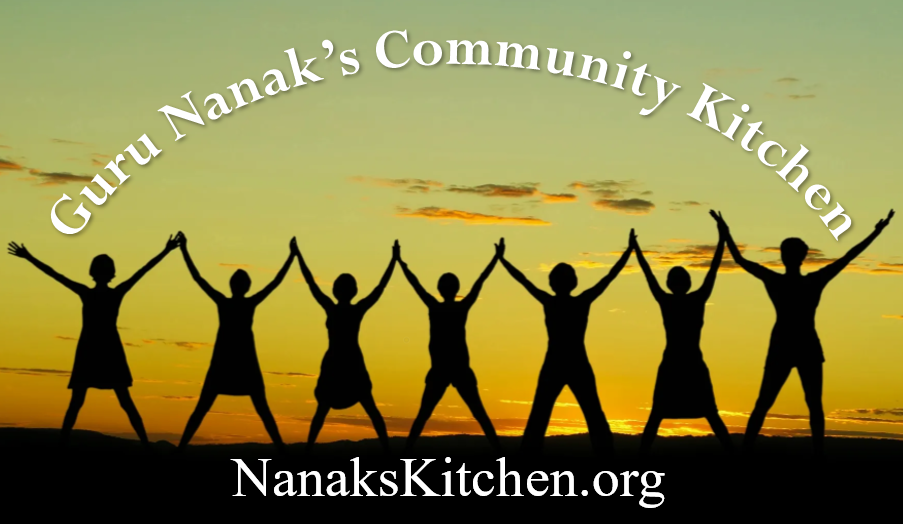 YOUR FOOD PANTRY CURB-SIDE PICK UPNOON TO 2 PM ~ ON SATURDAYSFEBRUARY 6TH & 20TH AND EVERY SATURDAY BEGINNING MARCH 6thSikh Dharma of Massachusetts in Millis invites you to our new food pick-up pantry!A food relief program providing bags of nonperishable all natural foods to anyone in need every other Saturday, noon to 2:00 pm through January and February And every Saturday beginning on March 6th.Offered by “Guru Nanak’s Community Kitchen”All are welcome! Pick up your free food bag at:350 Village Street Parking Lot(Woodside Montessori School)For more information and to volunteer contact: Edwin at edwin@nanakskitchen.org ~ www.Nanakskitchen.org  